Books used in our Power of Reading work in Year 5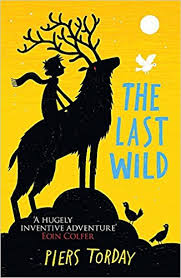 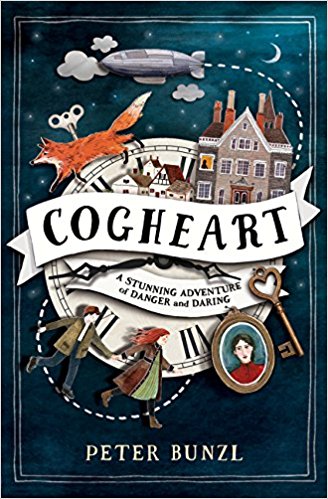 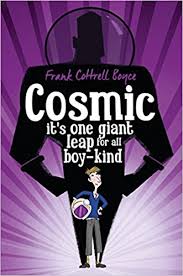 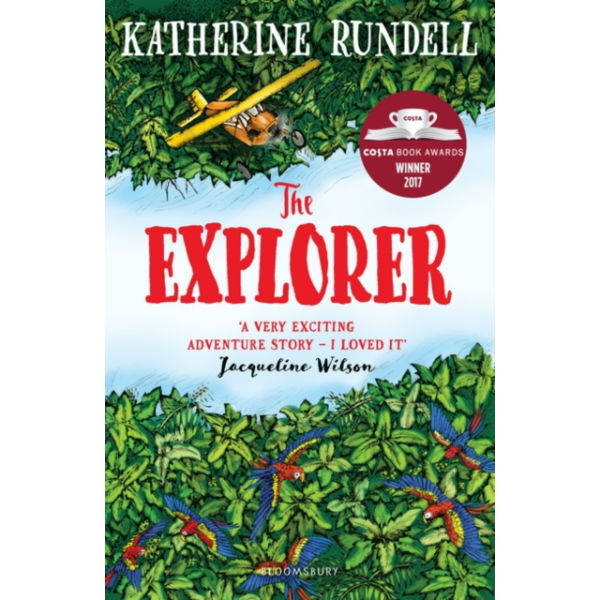 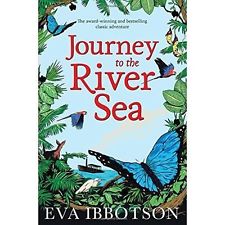 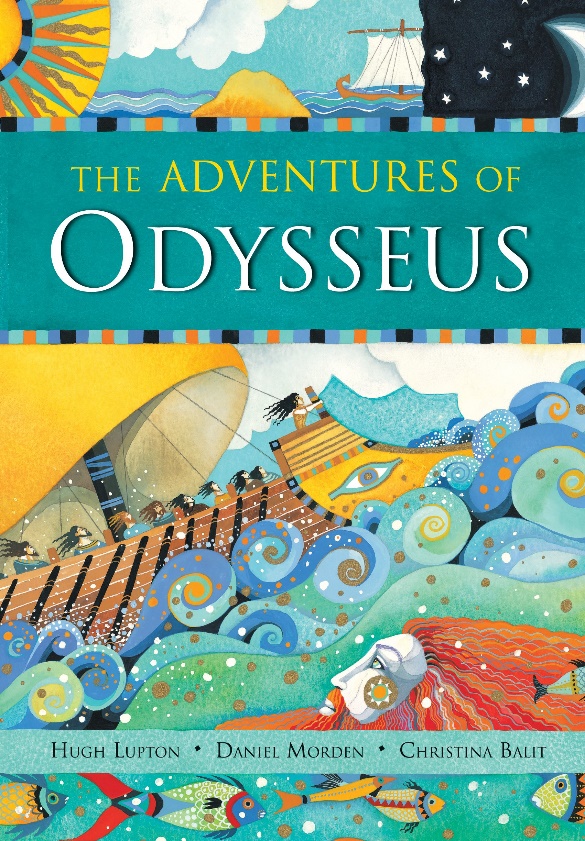 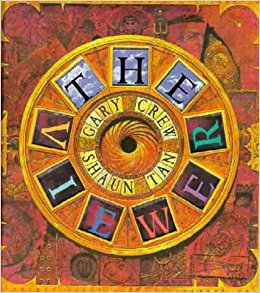 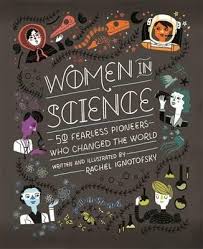 